“Il sottoscritto/La sottoscritta consapevole delle conseguenze in caso di false dichiarazioni, dichiara che quanto riportato risponde a verità.”“Inoltre, Il sottoscritto autorizzo il trattamento dei dati personali finalizzati ad operazioni di ricerca e selezione del personale, ai sensi del DL 196 del 30.06.2003.”DATA												FIRMA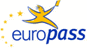 Curriculum Vitae EuropassCurriculum Vitae Europass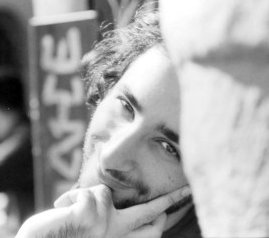 Informazioni personaliInformazioni personaliNome / CognomeNome / CognomeManlio TomasinoManlio TomasinoManlio TomasinoManlio TomasinoManlio TomasinoManlio TomasinoManlio TomasinoManlio TomasinoManlio TomasinoManlio TomasinoManlio TomasinoManlio TomasinoIndirizzoIndirizzoCerveteri (RM) Cerveteri (RM) Cerveteri (RM) Cerveteri (RM) Cerveteri (RM) Cerveteri (RM) Cerveteri (RM) Cerveteri (RM) Cerveteri (RM) Cerveteri (RM) Cerveteri (RM) Cerveteri (RM) TelefonoTelefonoCellulare:Cellulare:Cellulare:Cellulare:FaxFaxE-mailE-mailmanlio.tomasino@gmail.commanlio.tomasino@gmail.commanlio.tomasino@gmail.commanlio.tomasino@gmail.commanlio.tomasino@gmail.commanlio.tomasino@gmail.commanlio.tomasino@gmail.commanlio.tomasino@gmail.commanlio.tomasino@gmail.commanlio.tomasino@gmail.commanlio.tomasino@gmail.commanlio.tomasino@gmail.comCittadinanzaCittadinanzaITALIANAITALIANAITALIANAITALIANAITALIANAITALIANAITALIANAITALIANAITALIANAITALIANAITALIANAITALIANAData di nascitaData di nascita07/12/197807/12/197807/12/197807/12/197807/12/197807/12/197807/12/197807/12/197807/12/197807/12/197807/12/197807/12/1978SessoSessoMMMMMMMMMMMMOccupazione desiderata/Settore professionaleOccupazione desiderata/Settore professionaleINFORMATICA  (LPI 101, LAUREA IN INGEGNERIA INFORMATICA).INFORMATICA  (LPI 101, LAUREA IN INGEGNERIA INFORMATICA).INFORMATICA  (LPI 101, LAUREA IN INGEGNERIA INFORMATICA).INFORMATICA  (LPI 101, LAUREA IN INGEGNERIA INFORMATICA).INFORMATICA  (LPI 101, LAUREA IN INGEGNERIA INFORMATICA).INFORMATICA  (LPI 101, LAUREA IN INGEGNERIA INFORMATICA).INFORMATICA  (LPI 101, LAUREA IN INGEGNERIA INFORMATICA).INFORMATICA  (LPI 101, LAUREA IN INGEGNERIA INFORMATICA).INFORMATICA  (LPI 101, LAUREA IN INGEGNERIA INFORMATICA).INFORMATICA  (LPI 101, LAUREA IN INGEGNERIA INFORMATICA).INFORMATICA  (LPI 101, LAUREA IN INGEGNERIA INFORMATICA).INFORMATICA  (LPI 101, LAUREA IN INGEGNERIA INFORMATICA).Esperienza professionaleEsperienza professionaleDateDate01/06/2000 - 31/07/200001/06/2000 - 31/07/200001/06/2000 - 31/07/200001/06/2000 - 31/07/200001/06/2000 - 31/07/200001/06/2000 - 31/07/200001/06/2000 - 31/07/200001/06/2000 - 31/07/200001/06/2000 - 31/07/200001/06/2000 - 31/07/200001/06/2000 - 31/07/200001/06/2000 - 31/07/2000Lavoro o posizione ricopertiLavoro o posizione ricopertiPrincipali attività e responsabilitàPrincipali attività e responsabilitàInserimento di dati in fogli elettronici ExcelInserimento di dati in fogli elettronici ExcelInserimento di dati in fogli elettronici ExcelInserimento di dati in fogli elettronici ExcelInserimento di dati in fogli elettronici ExcelInserimento di dati in fogli elettronici ExcelInserimento di dati in fogli elettronici ExcelInserimento di dati in fogli elettronici ExcelInserimento di dati in fogli elettronici ExcelInserimento di dati in fogli elettronici ExcelInserimento di dati in fogli elettronici ExcelInserimento di dati in fogli elettronici ExcelNome e indirizzo del datore di lavoroNome e indirizzo del datore di lavoroOMS - WHO via F. Crispi, n. 10 RomaOMS - WHO via F. Crispi, n. 10 RomaOMS - WHO via F. Crispi, n. 10 RomaOMS - WHO via F. Crispi, n. 10 RomaOMS - WHO via F. Crispi, n. 10 RomaOMS - WHO via F. Crispi, n. 10 RomaOMS - WHO via F. Crispi, n. 10 RomaOMS - WHO via F. Crispi, n. 10 RomaOMS - WHO via F. Crispi, n. 10 RomaOMS - WHO via F. Crispi, n. 10 RomaOMS - WHO via F. Crispi, n. 10 RomaOMS - WHO via F. Crispi, n. 10 RomaTipo di attività o settore Tipo di attività o settore CONTRATTO DI COLLABORAZIONE CONTRATTO DI COLLABORAZIONE CONTRATTO DI COLLABORAZIONE CONTRATTO DI COLLABORAZIONE CONTRATTO DI COLLABORAZIONE CONTRATTO DI COLLABORAZIONE CONTRATTO DI COLLABORAZIONE CONTRATTO DI COLLABORAZIONE CONTRATTO DI COLLABORAZIONE CONTRATTO DI COLLABORAZIONE CONTRATTO DI COLLABORAZIONE CONTRATTO DI COLLABORAZIONE DateDate01/01/2001 - 31/12/200301/01/2001 - 31/12/200301/01/2001 - 31/12/200301/01/2001 - 31/12/200301/01/2001 - 31/12/200301/01/2001 - 31/12/200301/01/2001 - 31/12/200301/01/2001 - 31/12/200301/01/2001 - 31/12/200301/01/2001 - 31/12/200301/01/2001 - 31/12/200301/01/2001 - 31/12/2003Lavoro o posizione ricopertiLavoro o posizione ricopertiPrincipali attività e responsabilitàPrincipali attività e responsabilitàAffiancamento didattico agli alunni di scuola media; Insegnamento	programmazione ad oggetti in linguaggio Java  Affiancamento didattico agli alunni di scuola media; Insegnamento	programmazione ad oggetti in linguaggio Java  Affiancamento didattico agli alunni di scuola media; Insegnamento	programmazione ad oggetti in linguaggio Java  Affiancamento didattico agli alunni di scuola media; Insegnamento	programmazione ad oggetti in linguaggio Java  Affiancamento didattico agli alunni di scuola media; Insegnamento	programmazione ad oggetti in linguaggio Java  Affiancamento didattico agli alunni di scuola media; Insegnamento	programmazione ad oggetti in linguaggio Java  Affiancamento didattico agli alunni di scuola media; Insegnamento	programmazione ad oggetti in linguaggio Java  Affiancamento didattico agli alunni di scuola media; Insegnamento	programmazione ad oggetti in linguaggio Java  Affiancamento didattico agli alunni di scuola media; Insegnamento	programmazione ad oggetti in linguaggio Java  Affiancamento didattico agli alunni di scuola media; Insegnamento	programmazione ad oggetti in linguaggio Java  Affiancamento didattico agli alunni di scuola media; Insegnamento	programmazione ad oggetti in linguaggio Java  Affiancamento didattico agli alunni di scuola media; Insegnamento	programmazione ad oggetti in linguaggio Java  Nome e indirizzo del datore di lavoroNome e indirizzo del datore di lavorovari -vari -vari -vari -vari -vari -vari -vari -vari -vari -vari -vari -Tipo di attività o settore Tipo di attività o settore LAVORO ACCESSORIO LAVORO ACCESSORIO LAVORO ACCESSORIO LAVORO ACCESSORIO LAVORO ACCESSORIO LAVORO ACCESSORIO LAVORO ACCESSORIO LAVORO ACCESSORIO LAVORO ACCESSORIO LAVORO ACCESSORIO LAVORO ACCESSORIO LAVORO ACCESSORIO DateDate01/02/2004 - 01/04/200401/02/2004 - 01/04/200401/02/2004 - 01/04/200401/02/2004 - 01/04/200401/02/2004 - 01/04/200401/02/2004 - 01/04/200401/02/2004 - 01/04/200401/02/2004 - 01/04/200401/02/2004 - 01/04/200401/02/2004 - 01/04/200401/02/2004 - 01/04/200401/02/2004 - 01/04/2004Lavoro o posizione ricopertiLavoro o posizione ricopertiPrincipali attività e responsabilitàPrincipali attività e responsabilitàProgettazione e realizzazione del sito web.Progettazione e realizzazione del sito web.Progettazione e realizzazione del sito web.Progettazione e realizzazione del sito web.Progettazione e realizzazione del sito web.Progettazione e realizzazione del sito web.Progettazione e realizzazione del sito web.Progettazione e realizzazione del sito web.Progettazione e realizzazione del sito web.Progettazione e realizzazione del sito web.Progettazione e realizzazione del sito web.Progettazione e realizzazione del sito web.Nome e indirizzo del datore di lavoroNome e indirizzo del datore di lavoroCOMPAGNIA TEATRALE ALFABETO  -COMPAGNIA TEATRALE ALFABETO  -COMPAGNIA TEATRALE ALFABETO  -COMPAGNIA TEATRALE ALFABETO  -COMPAGNIA TEATRALE ALFABETO  -COMPAGNIA TEATRALE ALFABETO  -COMPAGNIA TEATRALE ALFABETO  -COMPAGNIA TEATRALE ALFABETO  -COMPAGNIA TEATRALE ALFABETO  -COMPAGNIA TEATRALE ALFABETO  -COMPAGNIA TEATRALE ALFABETO  -COMPAGNIA TEATRALE ALFABETO  -Tipo di attività o settore Tipo di attività o settore LAVORO ACCESSORIO LAVORO ACCESSORIO LAVORO ACCESSORIO LAVORO ACCESSORIO LAVORO ACCESSORIO LAVORO ACCESSORIO LAVORO ACCESSORIO LAVORO ACCESSORIO LAVORO ACCESSORIO LAVORO ACCESSORIO LAVORO ACCESSORIO LAVORO ACCESSORIO DateDate01/03/2005 - 31/05/200501/03/2005 - 31/05/200501/03/2005 - 31/05/200501/03/2005 - 31/05/200501/03/2005 - 31/05/200501/03/2005 - 31/05/200501/03/2005 - 31/05/200501/03/2005 - 31/05/200501/03/2005 - 31/05/200501/03/2005 - 31/05/200501/03/2005 - 31/05/200501/03/2005 - 31/05/2005Lavoro o posizione ricopertiLavoro o posizione ricopertiPrincipali attività e responsabilitàPrincipali attività e responsabilitàProgettazione e realizzazione del sito web aziendaleProgettazione e realizzazione del sito web aziendaleProgettazione e realizzazione del sito web aziendaleProgettazione e realizzazione del sito web aziendaleProgettazione e realizzazione del sito web aziendaleProgettazione e realizzazione del sito web aziendaleProgettazione e realizzazione del sito web aziendaleProgettazione e realizzazione del sito web aziendaleProgettazione e realizzazione del sito web aziendaleProgettazione e realizzazione del sito web aziendaleProgettazione e realizzazione del sito web aziendaleProgettazione e realizzazione del sito web aziendaleNome e indirizzo del datore di lavoroNome e indirizzo del datore di lavoroSIMED S.R.L. - SVILUPPO E INVESTIMENTI NELLO SPAZIO EUROMEDITERRANEO BolognaSIMED S.R.L. - SVILUPPO E INVESTIMENTI NELLO SPAZIO EUROMEDITERRANEO BolognaSIMED S.R.L. - SVILUPPO E INVESTIMENTI NELLO SPAZIO EUROMEDITERRANEO BolognaSIMED S.R.L. - SVILUPPO E INVESTIMENTI NELLO SPAZIO EUROMEDITERRANEO BolognaSIMED S.R.L. - SVILUPPO E INVESTIMENTI NELLO SPAZIO EUROMEDITERRANEO BolognaSIMED S.R.L. - SVILUPPO E INVESTIMENTI NELLO SPAZIO EUROMEDITERRANEO BolognaSIMED S.R.L. - SVILUPPO E INVESTIMENTI NELLO SPAZIO EUROMEDITERRANEO BolognaSIMED S.R.L. - SVILUPPO E INVESTIMENTI NELLO SPAZIO EUROMEDITERRANEO BolognaSIMED S.R.L. - SVILUPPO E INVESTIMENTI NELLO SPAZIO EUROMEDITERRANEO BolognaSIMED S.R.L. - SVILUPPO E INVESTIMENTI NELLO SPAZIO EUROMEDITERRANEO BolognaSIMED S.R.L. - SVILUPPO E INVESTIMENTI NELLO SPAZIO EUROMEDITERRANEO BolognaSIMED S.R.L. - SVILUPPO E INVESTIMENTI NELLO SPAZIO EUROMEDITERRANEO BolognaTipo di attività o settore Tipo di attività o settore LAVORO ACCESSORIO LAVORO ACCESSORIO LAVORO ACCESSORIO LAVORO ACCESSORIO LAVORO ACCESSORIO LAVORO ACCESSORIO LAVORO ACCESSORIO LAVORO ACCESSORIO LAVORO ACCESSORIO LAVORO ACCESSORIO LAVORO ACCESSORIO LAVORO ACCESSORIO DateDate01/05/2006 - 31/07/200601/05/2006 - 31/07/200601/05/2006 - 31/07/200601/05/2006 - 31/07/200601/05/2006 - 31/07/200601/05/2006 - 31/07/200601/05/2006 - 31/07/200601/05/2006 - 31/07/200601/05/2006 - 31/07/200601/05/2006 - 31/07/200601/05/2006 - 31/07/200601/05/2006 - 31/07/2006Lavoro o posizione ricopertiLavoro o posizione ricopertiPrincipali attività e responsabilitàPrincipali attività e responsabilitàRIADATTAMENTO ALLE SESSIONI DI UN’AREA WEB RISERVATARIADATTAMENTO ALLE SESSIONI DI UN’AREA WEB RISERVATARIADATTAMENTO ALLE SESSIONI DI UN’AREA WEB RISERVATARIADATTAMENTO ALLE SESSIONI DI UN’AREA WEB RISERVATARIADATTAMENTO ALLE SESSIONI DI UN’AREA WEB RISERVATARIADATTAMENTO ALLE SESSIONI DI UN’AREA WEB RISERVATARIADATTAMENTO ALLE SESSIONI DI UN’AREA WEB RISERVATARIADATTAMENTO ALLE SESSIONI DI UN’AREA WEB RISERVATARIADATTAMENTO ALLE SESSIONI DI UN’AREA WEB RISERVATARIADATTAMENTO ALLE SESSIONI DI UN’AREA WEB RISERVATARIADATTAMENTO ALLE SESSIONI DI UN’AREA WEB RISERVATARIADATTAMENTO ALLE SESSIONI DI UN’AREA WEB RISERVATANome e indirizzo del datore di lavoroNome e indirizzo del datore di lavoroPLANET INFORMATICA, Via della Magliana Nuova, 93, RomaPLANET INFORMATICA, Via della Magliana Nuova, 93, RomaPLANET INFORMATICA, Via della Magliana Nuova, 93, RomaPLANET INFORMATICA, Via della Magliana Nuova, 93, RomaPLANET INFORMATICA, Via della Magliana Nuova, 93, RomaPLANET INFORMATICA, Via della Magliana Nuova, 93, RomaPLANET INFORMATICA, Via della Magliana Nuova, 93, RomaPLANET INFORMATICA, Via della Magliana Nuova, 93, RomaPLANET INFORMATICA, Via della Magliana Nuova, 93, RomaPLANET INFORMATICA, Via della Magliana Nuova, 93, RomaPLANET INFORMATICA, Via della Magliana Nuova, 93, RomaPLANET INFORMATICA, Via della Magliana Nuova, 93, RomaTipo di attività o settore Tipo di attività o settore TIROCINIO TIROCINIO TIROCINIO TIROCINIO TIROCINIO TIROCINIO TIROCINIO TIROCINIO TIROCINIO TIROCINIO TIROCINIO TIROCINIO DateDate01/01/2007 - 31/12/200801/01/2007 - 31/12/200801/01/2007 - 31/12/200801/01/2007 - 31/12/200801/01/2007 - 31/12/200801/01/2007 - 31/12/200801/01/2007 - 31/12/200801/01/2007 - 31/12/200801/01/2007 - 31/12/200801/01/2007 - 31/12/200801/01/2007 - 31/12/200801/01/2007 - 31/12/2008Lavoro o posizione ricopertiLavoro o posizione ricopertiPrincipali attività e responsabilitàPrincipali attività e responsabilitàLezioni di Image Editing con programma di fotoritocco;	Affiancamento didattico agli alunni di scuola media; Insegnamento programmazione ad oggetti in linguaggio Java Lezioni di Image Editing con programma di fotoritocco;	Affiancamento didattico agli alunni di scuola media; Insegnamento programmazione ad oggetti in linguaggio Java Lezioni di Image Editing con programma di fotoritocco;	Affiancamento didattico agli alunni di scuola media; Insegnamento programmazione ad oggetti in linguaggio Java Lezioni di Image Editing con programma di fotoritocco;	Affiancamento didattico agli alunni di scuola media; Insegnamento programmazione ad oggetti in linguaggio Java Lezioni di Image Editing con programma di fotoritocco;	Affiancamento didattico agli alunni di scuola media; Insegnamento programmazione ad oggetti in linguaggio Java Lezioni di Image Editing con programma di fotoritocco;	Affiancamento didattico agli alunni di scuola media; Insegnamento programmazione ad oggetti in linguaggio Java Lezioni di Image Editing con programma di fotoritocco;	Affiancamento didattico agli alunni di scuola media; Insegnamento programmazione ad oggetti in linguaggio Java Lezioni di Image Editing con programma di fotoritocco;	Affiancamento didattico agli alunni di scuola media; Insegnamento programmazione ad oggetti in linguaggio Java Lezioni di Image Editing con programma di fotoritocco;	Affiancamento didattico agli alunni di scuola media; Insegnamento programmazione ad oggetti in linguaggio Java Lezioni di Image Editing con programma di fotoritocco;	Affiancamento didattico agli alunni di scuola media; Insegnamento programmazione ad oggetti in linguaggio Java Lezioni di Image Editing con programma di fotoritocco;	Affiancamento didattico agli alunni di scuola media; Insegnamento programmazione ad oggetti in linguaggio Java Lezioni di Image Editing con programma di fotoritocco;	Affiancamento didattico agli alunni di scuola media; Insegnamento programmazione ad oggetti in linguaggio Java Nome e indirizzo del datore di lavoroNome e indirizzo del datore di lavorovari -vari -vari -vari -vari -vari -vari -vari -vari -vari -vari -vari -Tipo di attività o settore Tipo di attività o settore LAVORO ACCESSORIO LAVORO ACCESSORIO LAVORO ACCESSORIO LAVORO ACCESSORIO LAVORO ACCESSORIO LAVORO ACCESSORIO LAVORO ACCESSORIO LAVORO ACCESSORIO LAVORO ACCESSORIO LAVORO ACCESSORIO LAVORO ACCESSORIO LAVORO ACCESSORIO DateDate01/07/2008 - 31/08/200801/07/2008 - 31/08/200801/07/2008 - 31/08/200801/07/2008 - 31/08/200801/07/2008 - 31/08/200801/07/2008 - 31/08/200801/07/2008 - 31/08/200801/07/2008 - 31/08/200801/07/2008 - 31/08/200801/07/2008 - 31/08/200801/07/2008 - 31/08/200801/07/2008 - 31/08/2008Lavoro o posizione ricopertiLavoro o posizione ricopertiPrincipali attività e responsabilitàPrincipali attività e responsabilitàAnalisi di applicativi WEB per il sistema di gestione studenti in mobilità straniera (progetto Erasmus dell’ Università la Sapienza di Roma);  Supporto per l’ esecuzione di progetti interni dell’Azienda inerenti la realizzazione di siti web. In  tecnologia ASP.Net 2.0.Analisi di applicativi WEB per il sistema di gestione studenti in mobilità straniera (progetto Erasmus dell’ Università la Sapienza di Roma);  Supporto per l’ esecuzione di progetti interni dell’Azienda inerenti la realizzazione di siti web. In  tecnologia ASP.Net 2.0.Analisi di applicativi WEB per il sistema di gestione studenti in mobilità straniera (progetto Erasmus dell’ Università la Sapienza di Roma);  Supporto per l’ esecuzione di progetti interni dell’Azienda inerenti la realizzazione di siti web. In  tecnologia ASP.Net 2.0.Analisi di applicativi WEB per il sistema di gestione studenti in mobilità straniera (progetto Erasmus dell’ Università la Sapienza di Roma);  Supporto per l’ esecuzione di progetti interni dell’Azienda inerenti la realizzazione di siti web. In  tecnologia ASP.Net 2.0.Analisi di applicativi WEB per il sistema di gestione studenti in mobilità straniera (progetto Erasmus dell’ Università la Sapienza di Roma);  Supporto per l’ esecuzione di progetti interni dell’Azienda inerenti la realizzazione di siti web. In  tecnologia ASP.Net 2.0.Analisi di applicativi WEB per il sistema di gestione studenti in mobilità straniera (progetto Erasmus dell’ Università la Sapienza di Roma);  Supporto per l’ esecuzione di progetti interni dell’Azienda inerenti la realizzazione di siti web. In  tecnologia ASP.Net 2.0.Analisi di applicativi WEB per il sistema di gestione studenti in mobilità straniera (progetto Erasmus dell’ Università la Sapienza di Roma);  Supporto per l’ esecuzione di progetti interni dell’Azienda inerenti la realizzazione di siti web. In  tecnologia ASP.Net 2.0.Analisi di applicativi WEB per il sistema di gestione studenti in mobilità straniera (progetto Erasmus dell’ Università la Sapienza di Roma);  Supporto per l’ esecuzione di progetti interni dell’Azienda inerenti la realizzazione di siti web. In  tecnologia ASP.Net 2.0.Analisi di applicativi WEB per il sistema di gestione studenti in mobilità straniera (progetto Erasmus dell’ Università la Sapienza di Roma);  Supporto per l’ esecuzione di progetti interni dell’Azienda inerenti la realizzazione di siti web. In  tecnologia ASP.Net 2.0.Analisi di applicativi WEB per il sistema di gestione studenti in mobilità straniera (progetto Erasmus dell’ Università la Sapienza di Roma);  Supporto per l’ esecuzione di progetti interni dell’Azienda inerenti la realizzazione di siti web. In  tecnologia ASP.Net 2.0.Analisi di applicativi WEB per il sistema di gestione studenti in mobilità straniera (progetto Erasmus dell’ Università la Sapienza di Roma);  Supporto per l’ esecuzione di progetti interni dell’Azienda inerenti la realizzazione di siti web. In  tecnologia ASP.Net 2.0.Analisi di applicativi WEB per il sistema di gestione studenti in mobilità straniera (progetto Erasmus dell’ Università la Sapienza di Roma);  Supporto per l’ esecuzione di progetti interni dell’Azienda inerenti la realizzazione di siti web. In  tecnologia ASP.Net 2.0.Nome e indirizzo del datore di lavoroNome e indirizzo del datore di lavoroCANTIERI INFORMATICI SRL Via Antonio Pacinotti, 73/b RomaCANTIERI INFORMATICI SRL Via Antonio Pacinotti, 73/b RomaCANTIERI INFORMATICI SRL Via Antonio Pacinotti, 73/b RomaCANTIERI INFORMATICI SRL Via Antonio Pacinotti, 73/b RomaCANTIERI INFORMATICI SRL Via Antonio Pacinotti, 73/b RomaCANTIERI INFORMATICI SRL Via Antonio Pacinotti, 73/b RomaCANTIERI INFORMATICI SRL Via Antonio Pacinotti, 73/b RomaCANTIERI INFORMATICI SRL Via Antonio Pacinotti, 73/b RomaCANTIERI INFORMATICI SRL Via Antonio Pacinotti, 73/b RomaCANTIERI INFORMATICI SRL Via Antonio Pacinotti, 73/b RomaCANTIERI INFORMATICI SRL Via Antonio Pacinotti, 73/b RomaCANTIERI INFORMATICI SRL Via Antonio Pacinotti, 73/b RomaTipo di attività o settore Tipo di attività o settore CONTRATTO DI COLLABORAZIONE CONTRATTO DI COLLABORAZIONE CONTRATTO DI COLLABORAZIONE CONTRATTO DI COLLABORAZIONE CONTRATTO DI COLLABORAZIONE CONTRATTO DI COLLABORAZIONE CONTRATTO DI COLLABORAZIONE CONTRATTO DI COLLABORAZIONE CONTRATTO DI COLLABORAZIONE CONTRATTO DI COLLABORAZIONE CONTRATTO DI COLLABORAZIONE CONTRATTO DI COLLABORAZIONE DateDate01/06/2009 - 31/08/200901/06/2009 - 31/08/200901/06/2009 - 31/08/200901/06/2009 - 31/08/200901/06/2009 - 31/08/200901/06/2009 - 31/08/200901/06/2009 - 31/08/200901/06/2009 - 31/08/200901/06/2009 - 31/08/200901/06/2009 - 31/08/200901/06/2009 - 31/08/200901/06/2009 - 31/08/2009Lavoro o posizione ricopertiLavoro o posizione ricopertiPrincipali attività e responsabilitàPrincipali attività e responsabilitàAnalisi del db di sistema; Implementazione query SQL sul db.Analisi del db di sistema; Implementazione query SQL sul db.Analisi del db di sistema; Implementazione query SQL sul db.Analisi del db di sistema; Implementazione query SQL sul db.Analisi del db di sistema; Implementazione query SQL sul db.Analisi del db di sistema; Implementazione query SQL sul db.Analisi del db di sistema; Implementazione query SQL sul db.Analisi del db di sistema; Implementazione query SQL sul db.Analisi del db di sistema; Implementazione query SQL sul db.Analisi del db di sistema; Implementazione query SQL sul db.Analisi del db di sistema; Implementazione query SQL sul db.Analisi del db di sistema; Implementazione query SQL sul db.Nome e indirizzo del datore di lavoroNome e indirizzo del datore di lavoroGECA ITALIA s.r.l. via della consulta, 11 RomaGECA ITALIA s.r.l. via della consulta, 11 RomaGECA ITALIA s.r.l. via della consulta, 11 RomaGECA ITALIA s.r.l. via della consulta, 11 RomaGECA ITALIA s.r.l. via della consulta, 11 RomaGECA ITALIA s.r.l. via della consulta, 11 RomaGECA ITALIA s.r.l. via della consulta, 11 RomaGECA ITALIA s.r.l. via della consulta, 11 RomaGECA ITALIA s.r.l. via della consulta, 11 RomaGECA ITALIA s.r.l. via della consulta, 11 RomaGECA ITALIA s.r.l. via della consulta, 11 RomaGECA ITALIA s.r.l. via della consulta, 11 RomaTipo di attività o settore Tipo di attività o settore TIROCINIO TIROCINIO TIROCINIO TIROCINIO TIROCINIO TIROCINIO TIROCINIO TIROCINIO TIROCINIO TIROCINIO TIROCINIO TIROCINIO DateLavoro o posizione ricopertiNome e indirizzo del datore di lavoroTipo di attività o settoreDateLavoro o posizione ricopertiNome e indirizzo del datore di lavoroTipo di attività o settoreDateDate 10/10/2007 10/10/2007 10/10/2007 10/10/2007 10/10/2007 10/10/2007 10/10/2007 10/10/2007 10/10/2007 10/10/2007 10/10/2007 10/10/2007Titolo della qualifica rilasciataTitolo della qualifica rilasciataLAUREA - Nuovo ordinamento  voto: 88/110LAUREA - Nuovo ordinamento  voto: 88/110LAUREA - Nuovo ordinamento  voto: 88/110LAUREA - Nuovo ordinamento  voto: 88/110LAUREA - Nuovo ordinamento  voto: 88/110LAUREA - Nuovo ordinamento  voto: 88/110LAUREA - Nuovo ordinamento  voto: 88/110LAUREA - Nuovo ordinamento  voto: 88/110LAUREA - Nuovo ordinamento  voto: 88/110LAUREA - Nuovo ordinamento  voto: 88/110LAUREA - Nuovo ordinamento  voto: 88/110LAUREA - Nuovo ordinamento  voto: 88/110Principali tematiche/competenze professionali possedutePrincipali tematiche/competenze professionali posseduteIngegneria Informatica, triennaleIngegneria Informatica, triennaleIngegneria Informatica, triennaleIngegneria Informatica, triennaleIngegneria Informatica, triennaleIngegneria Informatica, triennaleIngegneria Informatica, triennaleIngegneria Informatica, triennaleIngegneria Informatica, triennaleIngegneria Informatica, triennaleIngegneria Informatica, triennaleIngegneria Informatica, triennaleNome e tipo d'organizzazione erogatrice dell'istruzione e formazioneNome e tipo d'organizzazione erogatrice dell'istruzione e formazioneUniversità degli studi Roma TreUniversità degli studi Roma TreUniversità degli studi Roma TreUniversità degli studi Roma TreUniversità degli studi Roma TreUniversità degli studi Roma TreUniversità degli studi Roma TreUniversità degli studi Roma TreUniversità degli studi Roma TreUniversità degli studi Roma TreUniversità degli studi Roma TreUniversità degli studi Roma TreDateDate12/2009 – 07/201012/2009 – 07/201012/2009 – 07/201012/2009 – 07/201012/2009 – 07/201012/2009 – 07/201012/2009 – 07/201012/2009 – 07/201012/2009 – 07/201012/2009 – 07/201012/2009 – 07/201012/2009 – 07/2010Titolo della qualifica rilasciataTitolo della qualifica rilasciataIFTS: Tecnico superiore per le Applicazioni Informatiche – sicurezza e gestione delle reti IFTS: Tecnico superiore per le Applicazioni Informatiche – sicurezza e gestione delle reti IFTS: Tecnico superiore per le Applicazioni Informatiche – sicurezza e gestione delle reti IFTS: Tecnico superiore per le Applicazioni Informatiche – sicurezza e gestione delle reti IFTS: Tecnico superiore per le Applicazioni Informatiche – sicurezza e gestione delle reti IFTS: Tecnico superiore per le Applicazioni Informatiche – sicurezza e gestione delle reti IFTS: Tecnico superiore per le Applicazioni Informatiche – sicurezza e gestione delle reti IFTS: Tecnico superiore per le Applicazioni Informatiche – sicurezza e gestione delle reti IFTS: Tecnico superiore per le Applicazioni Informatiche – sicurezza e gestione delle reti IFTS: Tecnico superiore per le Applicazioni Informatiche – sicurezza e gestione delle reti IFTS: Tecnico superiore per le Applicazioni Informatiche – sicurezza e gestione delle reti IFTS: Tecnico superiore per le Applicazioni Informatiche – sicurezza e gestione delle reti Principali tematiche/competenze professionali possedutePrincipali tematiche/competenze professionali posseduteCERTIFICAZIONE TECNICA SUPERIORECERTIFICAZIONE TECNICA SUPERIORECERTIFICAZIONE TECNICA SUPERIORECERTIFICAZIONE TECNICA SUPERIORECERTIFICAZIONE TECNICA SUPERIORECERTIFICAZIONE TECNICA SUPERIORECERTIFICAZIONE TECNICA SUPERIORECERTIFICAZIONE TECNICA SUPERIORECERTIFICAZIONE TECNICA SUPERIORECERTIFICAZIONE TECNICA SUPERIORECERTIFICAZIONE TECNICA SUPERIORECERTIFICAZIONE TECNICA SUPERIORENome e tipo d'organizzazione erogatrice dell'istruzione e formazioneNome e tipo d'organizzazione erogatrice dell'istruzione e formazionePresso CONSEL – Consorzio ELIS di Roma, in Via Sandro Sandri, 45Presso CONSEL – Consorzio ELIS di Roma, in Via Sandro Sandri, 45Presso CONSEL – Consorzio ELIS di Roma, in Via Sandro Sandri, 45Presso CONSEL – Consorzio ELIS di Roma, in Via Sandro Sandri, 45Presso CONSEL – Consorzio ELIS di Roma, in Via Sandro Sandri, 45Presso CONSEL – Consorzio ELIS di Roma, in Via Sandro Sandri, 45Presso CONSEL – Consorzio ELIS di Roma, in Via Sandro Sandri, 45Presso CONSEL – Consorzio ELIS di Roma, in Via Sandro Sandri, 45Presso CONSEL – Consorzio ELIS di Roma, in Via Sandro Sandri, 45Presso CONSEL – Consorzio ELIS di Roma, in Via Sandro Sandri, 45Presso CONSEL – Consorzio ELIS di Roma, in Via Sandro Sandri, 45Presso CONSEL – Consorzio ELIS di Roma, in Via Sandro Sandri, 45Durata Durata 7 mesi7 mesi7 mesi7 mesi7 mesi7 mesi7 mesi7 mesi7 mesi7 mesi7 mesi7 mesiLivello nella classificazione nazionale o internazionaleLivello nella classificazione nazionale o internazionaleDateDate12/2009 – 07/2010 12/2009 – 07/2010 12/2009 – 07/2010 12/2009 – 07/2010 12/2009 – 07/2010 12/2009 – 07/2010 12/2009 – 07/2010 12/2009 – 07/2010 12/2009 – 07/2010 12/2009 – 07/2010 12/2009 – 07/2010 12/2009 – 07/2010 Titolo della qualifica rilasciataTitolo della qualifica rilasciataCISCO NETWORKING ACADEMY – IT Essentials: PC Hardware and Software CISCO NETWORKING ACADEMY – IT Essentials: PC Hardware and Software CISCO NETWORKING ACADEMY – IT Essentials: PC Hardware and Software CISCO NETWORKING ACADEMY – IT Essentials: PC Hardware and Software CISCO NETWORKING ACADEMY – IT Essentials: PC Hardware and Software CISCO NETWORKING ACADEMY – IT Essentials: PC Hardware and Software CISCO NETWORKING ACADEMY – IT Essentials: PC Hardware and Software CISCO NETWORKING ACADEMY – IT Essentials: PC Hardware and Software CISCO NETWORKING ACADEMY – IT Essentials: PC Hardware and Software CISCO NETWORKING ACADEMY – IT Essentials: PC Hardware and Software CISCO NETWORKING ACADEMY – IT Essentials: PC Hardware and Software CISCO NETWORKING ACADEMY – IT Essentials: PC Hardware and Software Principali tematiche/competenze professionali possedutePrincipali tematiche/competenze professionali posseduteDICHIARAZIONE/CERTIFICAZIONE COMPETENZEDICHIARAZIONE/CERTIFICAZIONE COMPETENZEDICHIARAZIONE/CERTIFICAZIONE COMPETENZEDICHIARAZIONE/CERTIFICAZIONE COMPETENZEDICHIARAZIONE/CERTIFICAZIONE COMPETENZEDICHIARAZIONE/CERTIFICAZIONE COMPETENZEDICHIARAZIONE/CERTIFICAZIONE COMPETENZEDICHIARAZIONE/CERTIFICAZIONE COMPETENZEDICHIARAZIONE/CERTIFICAZIONE COMPETENZEDICHIARAZIONE/CERTIFICAZIONE COMPETENZEDICHIARAZIONE/CERTIFICAZIONE COMPETENZEDICHIARAZIONE/CERTIFICAZIONE COMPETENZENome e tipo d'organizzazione erogatrice dell'istruzione e formazioneNome e tipo d'organizzazione erogatrice dell'istruzione e formazionePresso CEDEL – Consorzio ELIS di Roma, in Via Sandro Sandri, 45Presso CEDEL – Consorzio ELIS di Roma, in Via Sandro Sandri, 45Presso CEDEL – Consorzio ELIS di Roma, in Via Sandro Sandri, 45Presso CEDEL – Consorzio ELIS di Roma, in Via Sandro Sandri, 45Presso CEDEL – Consorzio ELIS di Roma, in Via Sandro Sandri, 45Presso CEDEL – Consorzio ELIS di Roma, in Via Sandro Sandri, 45Presso CEDEL – Consorzio ELIS di Roma, in Via Sandro Sandri, 45Presso CEDEL – Consorzio ELIS di Roma, in Via Sandro Sandri, 45Presso CEDEL – Consorzio ELIS di Roma, in Via Sandro Sandri, 45Presso CEDEL – Consorzio ELIS di Roma, in Via Sandro Sandri, 45Presso CEDEL – Consorzio ELIS di Roma, in Via Sandro Sandri, 45Presso CEDEL – Consorzio ELIS di Roma, in Via Sandro Sandri, 45Durata Durata 7 mesi7 mesi7 mesi7 mesi7 mesi7 mesi7 mesi7 mesi7 mesi7 mesi7 mesi7 mesiLivello nella classificazione nazionale o internazionaleLivello nella classificazione nazionale o internazionaleDateDate 30 Maggio 2012 – 5 Settembre 2012 30 Maggio 2012 – 5 Settembre 2012 30 Maggio 2012 – 5 Settembre 2012 30 Maggio 2012 – 5 Settembre 2012 30 Maggio 2012 – 5 Settembre 2012 30 Maggio 2012 – 5 Settembre 2012 30 Maggio 2012 – 5 Settembre 2012 30 Maggio 2012 – 5 Settembre 2012 30 Maggio 2012 – 5 Settembre 2012 30 Maggio 2012 – 5 Settembre 2012 30 Maggio 2012 – 5 Settembre 2012 30 Maggio 2012 – 5 Settembre 2012Titolo della qualifica rilasciataTitolo della qualifica rilasciataCORSO DI PREPARAZIONE ALL'ESAME CISCO CCNA CORSO DI PREPARAZIONE ALL'ESAME CISCO CCNA CORSO DI PREPARAZIONE ALL'ESAME CISCO CCNA CORSO DI PREPARAZIONE ALL'ESAME CISCO CCNA CORSO DI PREPARAZIONE ALL'ESAME CISCO CCNA CORSO DI PREPARAZIONE ALL'ESAME CISCO CCNA CORSO DI PREPARAZIONE ALL'ESAME CISCO CCNA CORSO DI PREPARAZIONE ALL'ESAME CISCO CCNA CORSO DI PREPARAZIONE ALL'ESAME CISCO CCNA CORSO DI PREPARAZIONE ALL'ESAME CISCO CCNA CORSO DI PREPARAZIONE ALL'ESAME CISCO CCNA CORSO DI PREPARAZIONE ALL'ESAME CISCO CCNA Principali tematiche/competenze professionali possedutePrincipali tematiche/competenze professionali posseduteFREQUENZAFREQUENZAFREQUENZAFREQUENZAFREQUENZAFREQUENZAFREQUENZAFREQUENZAFREQUENZAFREQUENZAFREQUENZAFREQUENZANome e tipo d'organizzazione erogatrice dell'istruzione e formazioneNome e tipo d'organizzazione erogatrice dell'istruzione e formazione svolto in PC Academy – scuola d’informatica in ROMA svolto in PC Academy – scuola d’informatica in ROMA svolto in PC Academy – scuola d’informatica in ROMA svolto in PC Academy – scuola d’informatica in ROMA svolto in PC Academy – scuola d’informatica in ROMA svolto in PC Academy – scuola d’informatica in ROMA svolto in PC Academy – scuola d’informatica in ROMA svolto in PC Academy – scuola d’informatica in ROMA svolto in PC Academy – scuola d’informatica in ROMA svolto in PC Academy – scuola d’informatica in ROMA svolto in PC Academy – scuola d’informatica in ROMA svolto in PC Academy – scuola d’informatica in ROMADurata Durata 3 mesi3 mesi3 mesi3 mesi3 mesi3 mesi3 mesi3 mesi3 mesi3 mesi3 mesi3 mesiLivello nella classificazione nazionale o internazionaleLivello nella classificazione nazionale o internazionale Diploma di frequenza conseguito. Diploma di frequenza conseguito. Diploma di frequenza conseguito. Diploma di frequenza conseguito. Diploma di frequenza conseguito. Diploma di frequenza conseguito. Diploma di frequenza conseguito. Diploma di frequenza conseguito. Diploma di frequenza conseguito. Diploma di frequenza conseguito. Diploma di frequenza conseguito. Diploma di frequenza conseguito.DateDate10/2018 – 03/2019 10/2018 – 03/2019 10/2018 – 03/2019 10/2018 – 03/2019 10/2018 – 03/2019 10/2018 – 03/2019 10/2018 – 03/2019 10/2018 – 03/2019 10/2018 – 03/2019 10/2018 – 03/2019 10/2018 – 03/2019 10/2018 – 03/2019 Titolo della qualifica rilasciataTitolo della qualifica rilasciataMASTER ICT LINUX LPI 101 MASTER ICT LINUX LPI 101 MASTER ICT LINUX LPI 101 MASTER ICT LINUX LPI 101 MASTER ICT LINUX LPI 101 MASTER ICT LINUX LPI 101 MASTER ICT LINUX LPI 101 MASTER ICT LINUX LPI 101 MASTER ICT LINUX LPI 101 MASTER ICT LINUX LPI 101 MASTER ICT LINUX LPI 101 MASTER ICT LINUX LPI 101 Principali tematiche/competenze professionali possedutePrincipali tematiche/competenze professionali posseduteMASTER ICT DI PREPARAZIONE ALLA CERTIFICAZIONE LINUX LPI 101MASTER ICT DI PREPARAZIONE ALLA CERTIFICAZIONE LINUX LPI 101MASTER ICT DI PREPARAZIONE ALLA CERTIFICAZIONE LINUX LPI 101MASTER ICT DI PREPARAZIONE ALLA CERTIFICAZIONE LINUX LPI 101MASTER ICT DI PREPARAZIONE ALLA CERTIFICAZIONE LINUX LPI 101MASTER ICT DI PREPARAZIONE ALLA CERTIFICAZIONE LINUX LPI 101MASTER ICT DI PREPARAZIONE ALLA CERTIFICAZIONE LINUX LPI 101MASTER ICT DI PREPARAZIONE ALLA CERTIFICAZIONE LINUX LPI 101MASTER ICT DI PREPARAZIONE ALLA CERTIFICAZIONE LINUX LPI 101MASTER ICT DI PREPARAZIONE ALLA CERTIFICAZIONE LINUX LPI 101MASTER ICT DI PREPARAZIONE ALLA CERTIFICAZIONE LINUX LPI 101MASTER ICT DI PREPARAZIONE ALLA CERTIFICAZIONE LINUX LPI 101Nome e tipo d'organizzazione erogatrice dell'istruzione e formazioneNome e tipo d'organizzazione erogatrice dell'istruzione e formazionePresso CEDEL – Consorzio ELIS di Roma, in Via Sandro Sandri, 45Presso CEDEL – Consorzio ELIS di Roma, in Via Sandro Sandri, 45Presso CEDEL – Consorzio ELIS di Roma, in Via Sandro Sandri, 45Presso CEDEL – Consorzio ELIS di Roma, in Via Sandro Sandri, 45Presso CEDEL – Consorzio ELIS di Roma, in Via Sandro Sandri, 45Presso CEDEL – Consorzio ELIS di Roma, in Via Sandro Sandri, 45Presso CEDEL – Consorzio ELIS di Roma, in Via Sandro Sandri, 45Presso CEDEL – Consorzio ELIS di Roma, in Via Sandro Sandri, 45Presso CEDEL – Consorzio ELIS di Roma, in Via Sandro Sandri, 45Presso CEDEL – Consorzio ELIS di Roma, in Via Sandro Sandri, 45Presso CEDEL – Consorzio ELIS di Roma, in Via Sandro Sandri, 45Presso CEDEL – Consorzio ELIS di Roma, in Via Sandro Sandri, 45Durata Durata 5 MESI5 MESI5 MESI5 MESI5 MESI5 MESI5 MESI5 MESI5 MESI5 MESI5 MESI5 MESILivello nella classificazione nazionale o internazionaleLivello nella classificazione nazionale o internazionaleDiploma di frequenza conseguito. Certificazione LPI 101 conseguita con votazione 750/800.Diploma di frequenza conseguito. Certificazione LPI 101 conseguita con votazione 750/800.Diploma di frequenza conseguito. Certificazione LPI 101 conseguita con votazione 750/800.Diploma di frequenza conseguito. Certificazione LPI 101 conseguita con votazione 750/800.Diploma di frequenza conseguito. Certificazione LPI 101 conseguita con votazione 750/800.Diploma di frequenza conseguito. Certificazione LPI 101 conseguita con votazione 750/800.Diploma di frequenza conseguito. Certificazione LPI 101 conseguita con votazione 750/800.Diploma di frequenza conseguito. Certificazione LPI 101 conseguita con votazione 750/800.Diploma di frequenza conseguito. Certificazione LPI 101 conseguita con votazione 750/800.Diploma di frequenza conseguito. Certificazione LPI 101 conseguita con votazione 750/800.Diploma di frequenza conseguito. Certificazione LPI 101 conseguita con votazione 750/800.Diploma di frequenza conseguito. Certificazione LPI 101 conseguita con votazione 750/800.Altre lingueAltre lingueINGLESEINGLESEINGLESEINGLESEINGLESEINGLESEINGLESEINGLESEINGLESEINGLESEINGLESEINGLESEAutovalutazioneAutovalutazioneComprensioneComprensioneComprensioneComprensioneParlatoParlatoParlatoParlatoScrittoScrittoLivello europeo (*)Livello europeo (*)AscoltoAscoltoLetturaLetturaInterazione oraleInterazione oraleProduzione oraleProduzione oraleINGLESEINGLESEB1 LIVELLO INTERMEDIO B1 LIVELLO INTERMEDIO B1** LIVELLO INTERMEDIO B1**LIVELLO INTERMEDIO B1 LIVELLO INTERMEDIO (*) Quadro comune europeo di riferimento per le lingue(**) In corso di perfezionamento presso Prof. Bianca Lassandro, insegnante d’inglese con esperienza pluriennale(*) Quadro comune europeo di riferimento per le lingue(**) In corso di perfezionamento presso Prof. Bianca Lassandro, insegnante d’inglese con esperienza pluriennale(*) Quadro comune europeo di riferimento per le lingue(**) In corso di perfezionamento presso Prof. Bianca Lassandro, insegnante d’inglese con esperienza pluriennale(*) Quadro comune europeo di riferimento per le lingue(**) In corso di perfezionamento presso Prof. Bianca Lassandro, insegnante d’inglese con esperienza pluriennale(*) Quadro comune europeo di riferimento per le lingue(**) In corso di perfezionamento presso Prof. Bianca Lassandro, insegnante d’inglese con esperienza pluriennale(*) Quadro comune europeo di riferimento per le lingue(**) In corso di perfezionamento presso Prof. Bianca Lassandro, insegnante d’inglese con esperienza pluriennale(*) Quadro comune europeo di riferimento per le lingue(**) In corso di perfezionamento presso Prof. Bianca Lassandro, insegnante d’inglese con esperienza pluriennale(*) Quadro comune europeo di riferimento per le lingue(**) In corso di perfezionamento presso Prof. Bianca Lassandro, insegnante d’inglese con esperienza pluriennale(*) Quadro comune europeo di riferimento per le lingue(**) In corso di perfezionamento presso Prof. Bianca Lassandro, insegnante d’inglese con esperienza pluriennale(*) Quadro comune europeo di riferimento per le lingue(**) In corso di perfezionamento presso Prof. Bianca Lassandro, insegnante d’inglese con esperienza pluriennale(*) Quadro comune europeo di riferimento per le lingue(**) In corso di perfezionamento presso Prof. Bianca Lassandro, insegnante d’inglese con esperienza pluriennaleCapacità e competenze artisticheCapacità e competenze artistiche Tai Chi Chuan Tai Chi Chuan Tai Chi Chuan Tai Chi Chuan Tai Chi Chuan Tai Chi Chuan Tai Chi Chuan Tai Chi Chuan Tai Chi Chuan Tai Chi Chuan Tai Chi Chuan Tai Chi ChuanAltre capacità e competenzeAltre capacità e competenzePatentiPatentiPATENTE BPATENTE BPATENTE BPATENTE BPATENTE BPATENTE BPATENTE BPATENTE BPATENTE BPATENTE BPATENTE BPATENTE BUlteriori informazioniUlteriori informazioniAllegatiAllegatiAttestato di frequenza al corso di preparazione CISCO CCNAIFTS Applicazioni InformaticheLaurea Ingegneria InformaticaAttestato partecipazione Fondamenti GNU/Linux presso ELISCertificazione LPI101 ManlioTomasinoAttestato_RH024_EXTRAORDYAttestato_DO080_EXTRAORDYAttestato di frequenza al corso di preparazione CISCO CCNAIFTS Applicazioni InformaticheLaurea Ingegneria InformaticaAttestato partecipazione Fondamenti GNU/Linux presso ELISCertificazione LPI101 ManlioTomasinoAttestato_RH024_EXTRAORDYAttestato_DO080_EXTRAORDYAttestato di frequenza al corso di preparazione CISCO CCNAIFTS Applicazioni InformaticheLaurea Ingegneria InformaticaAttestato partecipazione Fondamenti GNU/Linux presso ELISCertificazione LPI101 ManlioTomasinoAttestato_RH024_EXTRAORDYAttestato_DO080_EXTRAORDYAttestato di frequenza al corso di preparazione CISCO CCNAIFTS Applicazioni InformaticheLaurea Ingegneria InformaticaAttestato partecipazione Fondamenti GNU/Linux presso ELISCertificazione LPI101 ManlioTomasinoAttestato_RH024_EXTRAORDYAttestato_DO080_EXTRAORDYAttestato di frequenza al corso di preparazione CISCO CCNAIFTS Applicazioni InformaticheLaurea Ingegneria InformaticaAttestato partecipazione Fondamenti GNU/Linux presso ELISCertificazione LPI101 ManlioTomasinoAttestato_RH024_EXTRAORDYAttestato_DO080_EXTRAORDYAttestato di frequenza al corso di preparazione CISCO CCNAIFTS Applicazioni InformaticheLaurea Ingegneria InformaticaAttestato partecipazione Fondamenti GNU/Linux presso ELISCertificazione LPI101 ManlioTomasinoAttestato_RH024_EXTRAORDYAttestato_DO080_EXTRAORDYAttestato di frequenza al corso di preparazione CISCO CCNAIFTS Applicazioni InformaticheLaurea Ingegneria InformaticaAttestato partecipazione Fondamenti GNU/Linux presso ELISCertificazione LPI101 ManlioTomasinoAttestato_RH024_EXTRAORDYAttestato_DO080_EXTRAORDYAttestato di frequenza al corso di preparazione CISCO CCNAIFTS Applicazioni InformaticheLaurea Ingegneria InformaticaAttestato partecipazione Fondamenti GNU/Linux presso ELISCertificazione LPI101 ManlioTomasinoAttestato_RH024_EXTRAORDYAttestato_DO080_EXTRAORDYAttestato di frequenza al corso di preparazione CISCO CCNAIFTS Applicazioni InformaticheLaurea Ingegneria InformaticaAttestato partecipazione Fondamenti GNU/Linux presso ELISCertificazione LPI101 ManlioTomasinoAttestato_RH024_EXTRAORDYAttestato_DO080_EXTRAORDYAttestato di frequenza al corso di preparazione CISCO CCNAIFTS Applicazioni InformaticheLaurea Ingegneria InformaticaAttestato partecipazione Fondamenti GNU/Linux presso ELISCertificazione LPI101 ManlioTomasinoAttestato_RH024_EXTRAORDYAttestato_DO080_EXTRAORDYAttestato di frequenza al corso di preparazione CISCO CCNAIFTS Applicazioni InformaticheLaurea Ingegneria InformaticaAttestato partecipazione Fondamenti GNU/Linux presso ELISCertificazione LPI101 ManlioTomasinoAttestato_RH024_EXTRAORDYAttestato_DO080_EXTRAORDYAttestato di frequenza al corso di preparazione CISCO CCNAIFTS Applicazioni InformaticheLaurea Ingegneria InformaticaAttestato partecipazione Fondamenti GNU/Linux presso ELISCertificazione LPI101 ManlioTomasinoAttestato_RH024_EXTRAORDYAttestato_DO080_EXTRAORDY